С.С. Анцыферов, М.С. Андреев, К.Е. РусановОПРЕДЕЛЕНИЕ СТАТИСТИЧЕСКИХ ЗАВИСИМОСТЕЙ 
В ИНТЕЛЛЕКТУАЛЬНЫХ СИСТЕМАХ ОБРАБОТКИМосковский государственный технический университет МИРЭА, г. Москва, РоссияAntsyfeк@yandex.ruЕсли измеряемые величины являются случайными, а это чаще всего именно так, в силу наличия случайных погрешностей, закономерная связь между ними называется статистической.Задача установления зависимости может быть решена методами дисперсионного анализа, а задача количественного ее описания – методами регрессионного анализа.В соответствии с положениями дисперсионного анализа при каждом фиксированном Xi проводится ограниченное число (ряд) измерений величины Y. В результате формируется массив измеренных значений:Существуют два основных метода обработки массива результатов измерений, позволяющие определить значимую, то есть с принятой доверительной вероятностью, зависимость Y от Х. Первый метод основан на сравнении дисперсии результатов всей совокупности измерений с дисперсиями отдельных рядов. Второй метод обработки основан на попарном сравнении величин  между собой по схеме независимых измерений. Значимость различий между всеми  указывает на зависимость Y от Х.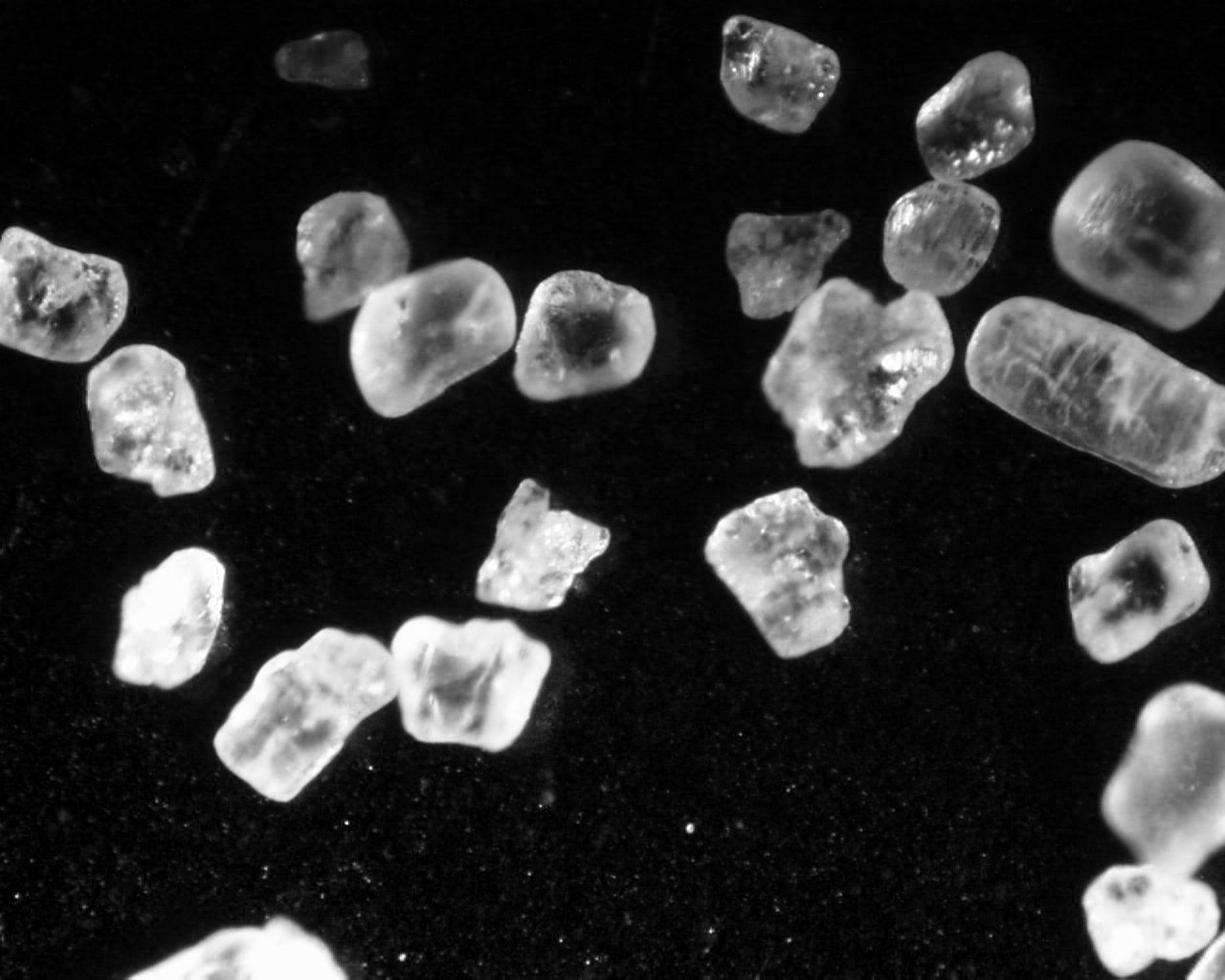 Рисунок 1 – Красный цветовой канал исходного изображения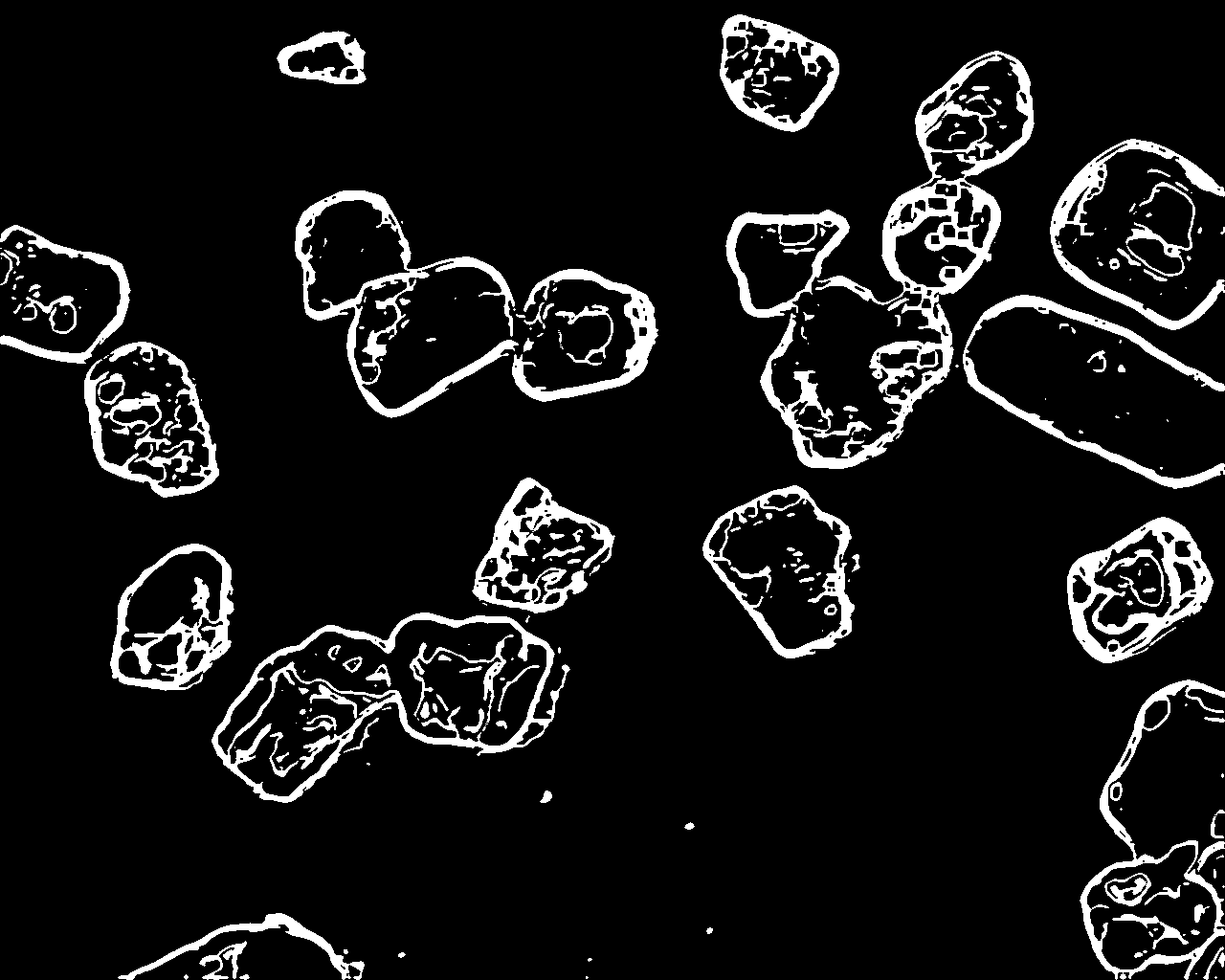 Рисунок 2 – Результаты бинаризацииИтак, будем полагать, что согласно результатам дисперсионного анализа установлена зависимость Y от Х. Теперь необходимо описать ее количественно. В соответствии с методами регрессионного анализа, аппроксимируем искомую зависимость Y(X) некоторой функцией,                                       (1)где .Оптимальные значения параметров dk могут быть найдены методом наименьших квадратов: ,                     (2)где  – веса отдельных рядов измерений.                                          (3)Вид функции f (X, d) может быть выбран двояким путем. Один из них основан на априорных теоретических представлениях о характере (природе) зависимости Y(X). В этом случае, если выбранная формула достоверно передает асимптотику Y(X), то она обеспечивает не только хорошую аппроксимацию результатов измерений, но и экстраполяцию на другие диапазоны значений Х. Другой путь – формальный, основан на сравнении экспериментального графика Y(X) с графиками известных функций. Формально выбранная функция f(X, d), часто удовлетворительно описывая результаты измерений, оказывается, как правило, непригодной для целей экстраполяции.Задача (2) будет иметь наиболее простое решение, если f(X, d) представить в виде алгебраического многочлена типа . Однако такой формальный выбор функции чаще всего оказывается неудовлетворительным. Как правило, хорошая аппроксимация имеет нелинейный характер и носит название трансцендентной регрессии. Трансцендентная регрессия может быть построена методом линеаризации, то есть путем подбора таких преобразований переменных Y и Х, Z(Y) и E(X), чтобы в новых переменных зависимость Z(E) была почти линейной. Хорошую точность в новых переменных будет давать аппроксимация зависимости Z(E): Z ≈ F(E,d) алгебраическим многочленом невысокой степени. При этом обработка будет состоять в выполнении следующих операций:  1) составление таблицы для новых переменных Z(E); 2) интерполяция данных по составленной таблице; 3) нахождение Y=Y(Z) обратным преобразованием.  Следует отметить, что метод линеаризации эффективен, когда оба прямых преобразования Z(Y), E(X) и обратное преобразование Y(Z) выражаются несложными формулами. На практике удобны преобразования типа логарифмирования, вычисления экспонент, тригонометриических функций и другие, имеющиеся в библиотеках стандартных программ современных компьютеров. В новых переменных задача метода наименьших квадратов (2) принимает следующий вид: ,               (4)где новые веса связаны с исходными соотношениями типа.                            (5)Отсюда видно, что даже если в исходной постановке (2) все измерения имеют одинаковую точность, то есть wi ≡ 1, то для новых переменных веса одинаковыми уже не будут.При использовании метода линеаризации важно быть уверенным, что зависимость Z(E) действительно близка к линейной. Для проверки линейности могут быть использованы методы корреляционного анализа, в частности, метод определения коэффициентов попарной корреляции.       (6)При  = 1 имеет место строго линейная зависимость Z(E), а r = +1 или r = -1 в зависимости от знака наклона прямой. Чем меньше , тем зависимость менее линейна. Если  ≈ 1 при достаточно большом общем числе измерений N, то выбор новых переменных можно считать удачным. Согласно корреляционному анализу нет необходимости проводить многократные измерения в каждой точке Xi. Достаточно одного измерения, но тогда необходимо иметь большее число точек на исследуемой кривой, что чаще всего и происходит на практике. Если , то это означает отсутствие линейной зависимости Z(E), но не отсутствие какой-либо зависимости вообще. Например, если Z=E2  на отрезке , то .Важным аспектом метода линеаризации является выбор степени аппроксимирующего многочлена. Будем полагать, что выбран многочлен степени m: .                                    (7)В этом случае оптимальные значения параметров dk должны удовлетворять, аналогично уже отмеченному ранее [1] (см. 12 и 13), системе линейных уравнений:  ,                     (8).            (9)Чтобы дать ответ на вопрос о выборе степени многочлена, определим дисперсию аппроксимационной формулы с найденными, согласно (8) и (9) коэффициентами:          (10)где (m+1) – число коэффициентов dk ;          – нормирующий множитель.Из соотношения (10) следует, что увеличение степени многочлена m приводит к уменьшению дисперсии, то есть, чем больше коэффициентов dk, тем точнее аппроксимация.ЛитератураАнцыферов С.С. Установление функциональных зависимостей при обработке информации в интеллектуальных системах / С.С. Анцыферов, А.А.. Иванов.